 			                     M & C Committee Meeting Minutes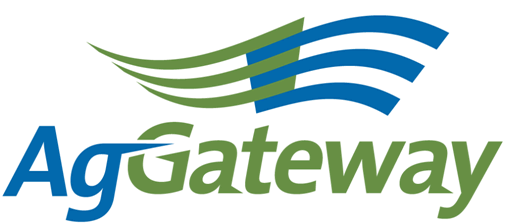 Note Taker Schedule:Newsletter Article Due Dates:Contact: M&C Committee Chair  Nancy Appelquist   845 544-1985  Nappelquist@entira.netM&C Committee Vice Chair  Andriana Doukas  559 492-5510 andriana@agrian.com   Attendees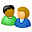 Contact: M&C Committee Chair  Nancy Appelquist   845 544-1985  Nappelquist@entira.netM&C Committee Vice Chair  Andriana Doukas  559 492-5510 andriana@agrian.com   AttendeesContact: M&C Committee Chair  Nancy Appelquist   845 544-1985  Nappelquist@entira.netM&C Committee Vice Chair  Andriana Doukas  559 492-5510 andriana@agrian.com   Attendees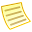 MinutesMinutesTopicTopicTopic LeaderTopic LeaderTopic LeaderNotesNotesMeeting MinutesMeeting MinutesNancy AppelquistNancy AppelquistNancy AppelquistVictoriaVictoriaVictoriaAgGateway Antitrust PolicyAgGateway Antitrust PolicyNancy AppelquistNancy AppelquistNancy AppelquistEveryone AgreedEveryone AgreedEveryone AgreedApproval of Prior Meeting Minutes from 2/1/13Approval of Prior Meeting Minutes from 2/1/13Nancy AppelquistNancy AppelquistNancy AppelquistAndriana moved to approve the minutes and Dave second the motion.  All were in favor of approving the motion.  No one opposed the minutes.  The motion carried.  Andriana moved to approve the minutes and Dave second the motion.  All were in favor of approving the motion.  No one opposed the minutes.  The motion carried.  Andriana moved to approve the minutes and Dave second the motion.  All were in favor of approving the motion.  No one opposed the minutes.  The motion carried.  Review Action Items from last meetingReview Action Items from last meetingNancy AppelquistNancy AppelquistNancy AppelquistNewsletter Planning - currentNancy AppelquistNewsletter Planning - nextNancy AppelquistAgGateway Marketing & Communications Plan UpdateSusan RulandWendy sent out an email for the draft communications plan for the year and the strategic direction. The plan has very specific information under each month.  This gives us a check list to work from.  It is not complete.  There are some ideas that are not there yet (like new members services).  Any feedback that we have would be welcome.  Note, it is a working plan/living document.   We walked through the document and suggested who would own each tactic.  Benchmark survey - Once a vendor for the survey has been determined, the committee can doMembership drive – Wendy stated there might be a new committee created for membership.  This will separate the communication from membership task.  New member on boarding tool – continued committee involvement Website – the committee could have a helpful role in making sure areas of it is refreshed with updated informationVideo and AD – Susan can continue to manage with our supportNewsletter – committee will still be involvedLeveraging association ties – SusanMid-Year meetings and Yearly – conference committeeAwards program – communication committee can get involvedExcellence awards – communication committee can get involvedNancy to consider the committee effort.  Nancy suggests waiting until after the committee split to determine where to assign.  Susan suggested that committee members review the plan and that all could discuss priorities and objectives on the next call. Marketing and Communications – 30/60/90 day PlanSusan RulandThis standing agenda item will be used from now on to report on the status of activities under the Communications Plan:Susan is working on a press release regarding the new water management group; There will also be an upcoming press release on registration opening for the Mid-Year Meeting.The video vendor is working on the AgGateway promotional video to be posted to the website, and Susan expects it to be posted by the time of the next call. Upcoming trade events:March 11-13 - American Feed Industry Association (AFIA) Spring Committee Meetings in Fort Worth, TX, Rod attending.March 13-15 - Purchasing & Ingredient Suppliers Conference in Fort Worth, Texas, Rod attending and another AgGateway staff member may attend.April 17-19, CLA and RISE spring meeting – tentative for AgGateway attendanceMay 14-16, United Fresh – tentative. Moving forward we will not have an update on this.  Next month we will not have #7 above.Onboarding UpdateAndriana DoukasWendy will send Andriana a list of the chairs so that she can reach out to them for mentors for the onboarding process.  We have the supporting documentation underway but need to find the mentors.  Andriana will get Wendy something that she would like to have communicated to the council chairs.  Council Sell Sheets UpdateSusan RulandIn reviewing the Value Sheets, and comments from various councils, Susan has concluded that it could be useful – and more helpful to the councils – if there were a template value sheet that would be the same for every council, with designated headline, photo and paragraph tailored to the specific council. Creating such a template would have several benefits: 1) Provide the same copy on each sheet that describes AgGateway and its mission (instead of several different versions of this description); 2) Further, create a similar look and tone so that there is clearly one family of materials – i.e., maintain the AgGateway brand; 3) Establishing a template allows for easier updating of the sheets in future; 4) The template will provide an easier, quicker method for the councils to provide edits/updates – making suggestions for 3 or 4 brief designated areas on the sheet (headline, photo, brief bulleted paragraph) instead of having to tackle and entire page of copy. Next steps: Susan is proceeding with developing the template, and anticipates that the drafts for each council will be ready for review by the next call. Branding GuidelinesDave CraftCreate and Execute a Benchmark Survey Nancy Appelquist The vendor selection is in process.  Orientation PodcastNancy Appelquist2013 ObjectivesNancy AppelquistNew BusinessNancy AppelquistMeeting time/dateReview New Action ItemsNancy AppelquistUpcoming MeetingsNote TakerNext meeting 4/5/2013   11:00 AM EDT (10:00 CT, 9:00 MT, 8:00 PT)Active Action Items List as of 02/1/2013  New items in Bold fontActive Action Items List as of 02/1/2013  New items in Bold fontActive Action Items List as of 02/1/2013  New items in Bold fontAccountableAction Status SusanReviewing/editing council sell sheets and will provide feedback at the next meeting. Assigned at 1/11 meeting WendyFollow-up with Dave Craft regarding Branding Guidelines & Applied Standards logo usage.In progress  NancyMake correction to last meeting minutes and post them to the website.CompletedWendyProvide Meri with accurate/complete list of Chair & Vice Chairs for councils & committees including liaisons so AGW website can be updated correctlyIn progressNancyAsk Andreas /Tim Piper to write (or provide a recommendation for an author) article for March newsletter  on Irrigation group within Precision AgIn process:  Susan asked for press release information.  Nancy will ask for them to send the information with additional information for the article.  NancyAsk Pam Wilson, AGDATA if she wants to write an article about the Mid-Year Meeting for April newsletters.CompletedSusanCreate a presentation based on discussion of  Onboarding  Process OutlineIn process – we would like to have this completed in March.SusanTalk with Rod about who should present Onboarding Process presentation and when it should be held.  Inform Andriana about decision so the information can be included in the article due 2/15In processSusanWrite up a little information about the change from Membership & Communications into 2 separate committees to add to the meeting minutesIn processNancyAdd to next meeting’s agenda:Create and execute a benchmark survey in 2013” to next agendaOrientation pod cast because it’s turning out to be difficult to get quality2013 ObjectivesCompleteWendyFollow up on the allied provider minutes of the Nov 8th conference meeting.  NancySend council chairs responsible for article an email each month with bullet points:  1. Describe major goal for 2013.  2.  In what projects/initiatives are you involved.  3.  Value their council provides to members or to AgGatewayOn – Going:  This will continue to happen each month.NancyEmail Marilyn about April article for Seed Connectivity II updateWendyTalk with Rod to determine a list of questions to ask a member for a “Leadership Profiles” article.  The questions need to be determined by end next week.  NancyWill send a list of the possible questions for the member spot light to Susan and Wendy.  NancyAdd creation of the schedule for Leadership Profiles to next month’s agenda.  Also we need to assign the task to a team member to contact the leader and get the base article to Susan. Doug Mills is a good one to start with Jeff Kaiser (from John Deere).  A suggestion for the questions is around the career path.  Wendy/SusanRevisit the idea that we have a membership drive article in the April 1st newsletter.  AllSubmit their comments or suggestions about the current draft of the communications plan to Susan and Wendy by the March 15th. SusanWill send Marketing and Communications 30/60/90 day plan update in emailWendyWendy will send Andriana the segments for the onboarding process AndrianaAndriana will get Wendy what she would like to have communicated to the council chairs about the onboarding process.SusanWill send out an updates on the council sell sheets and approach.WendyWill send a list of the chairs and their email address to Andriana.  Meeting DateNote Taker11-JanAndriana1-FebLorie1-MarVictoria5-AprMarcia4-MayJessica7-JunMeri12-JulSara2-AugSusan6-SepDave4-OctAndriana1-NovLorie6-DecVictoriaArticle Due DateNewsletter Published18-JanJanuary/ Feb15-FebMarch15-MarApril19-AprMay18-MayJune21-JunJuly26-JulAugust16-AugSeptember20-SepOctober18-OctNovember15-NovDecember17-JanJanuary/ Feb